(Update of) Members` information
for the the WindEnergy Network`s website
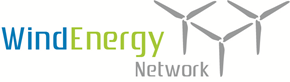 Please fill in the form below with your current your company/ institution details - thank you. 1. Information about your company /institutionNameAddressCountry/ StateTelephoneTelefaxContact emailWebsite (URL)		2. Keywords you would apply to search for your company /institution (in German, max. 6)3. Keywords you would apply to search for your company /institution (in English, max. 6)4. Please fill in your company profile (in German, max. 1.200 characters, incl. blanks) 5. Please fill in your company profile (in English, max. 1.200 characters, incl. blanks)6. Company logoPlease send us your company logo by email as JPG/EPS-File.7. Pictures/ Image movies We would highly appreciate if you could send us your pictures or movies. If possible please send us the web links to your movie files and give us the permission to use them on our website.8. Please define the companies/ institutions area of activity. 
    (Example: applies [ x ]; applies not [   ])9. Finally, please feel free to use the field below for your comments, wishes and suggestions.Thank you for your support and  Turning Power into Business Your WindEnergy NetworkCategorieswind energy offshore[   ]maritime industry[   ]wind energy onshore[   ]wind energy plant producer/ ship building/ shipyard industry [   ]components/ supplier [   ]planning/ project development [   ]energy supply / grid operation[   ]energy storage[   ]installation [   ]operation/ maintenance[   ]financing/ insurance [   ]research/ development[   ]services[   ]